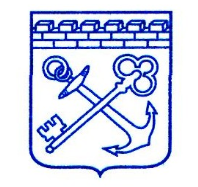 АДМИНИСТРАЦИЯ ЛЕНИНГРАДСКОЙ ОБЛАСТИКОМИТЕТ ПО СТРОИТЕЛЬСТВУП Р И К А Зот  «___»__________  2021 года                                                              № ____Об утверждении перечня должностей государственной гражданской службы Ленинградской области в комитете по строительству Ленинградской области, при замещении которых государственным гражданским служащим Ленинградской области запрещается открывать и иметь счета (вклады), хранить наличные денежные средства и ценности в иностранных банках, расположенных за пределами территории Российской Федерации, владеть и(или) пользоваться иностранными финансовыми инструментами В соответствии с подпунктом «и» пункта 1 части 2 Федерального закона от 7 мая 2013 года № 79-ФЗ «О запрете отдельным категориям лиц открывать и иметь счета (вклады), хранить наличные денежные средства и ценности в иностранных банках, расположенных за пределами территории Российской Федерации, владеть и(или) пользоваться иностранными финансовыми ин6струментами», Указом Президента Российской Федерации от 8 марта 2015 года № 120 «О некоторых вопросах противодействия коррупции», постановлением Правительства Ленинградской области от 3 июня 2015 года № 188 «Об утверждении Перечня должностей государственной гражданской службы Ленинградской области, при замещении которых государственным гражданским служащим Ленинградской области запрещается открывать и иметь счета (вклады), хранить наличные денежные средства и ценности в иностранных банках, расположенных за пределами территории Российской Федерации, владеть и (или) пользоваться иностранными финансовыми инструментами», приказываю:1. Утвердить перечень должностей государственной гражданской службы Ленинградской области в комитете по строительству Ленинградской области, при замещении которых государственным гражданским служащим Ленинградской области запрещается открывать и (или) иметь счета (вклады), хранить наличные денежные средства и ценности в иностранных банках, расположенных за пределами территории Российской Федерации, владеть и (или) пользоваться иностранными финансовыми инструментами (далее – Перечень должностей), согласно приложению к настоящему приказу.2. Сектору делопроизводства административно-правового отдела комитета по строительству Ленинградской области под подпись ознакомить с настоящим приказом лиц, включенных в Перечень должностей. 3. Контроль за исполнением настоящего приказа оставляю за собой.Председатель комитета  по строительствуЛенинградской области                                                                                 К.ПанкратьевУТВЕРЖДЕНПриказом комитета по строительствуЛенинградской областиот «__»_________2021 №____(приложение)Перечень должностей государственной гражданской службы Ленинградской области в комитете по строительству Ленинградской области, при замещении которых государственным гражданским служащим Ленинградской области запрещается открывать и (или) иметь счета (вклады), хранить наличные денежные средства и ценности в иностранных банках, расположенных за пределами территории Российской Федерации, владеть и (или) пользоваться иностранными финансовыми инструментамиПервый заместитель председателя комитета по строительству Ленинградской области.Заместитель председателя комитета по строительству Ленинградской области.